Il postinoAbbina le parole alle imagini:baci – borsa – campanelli – cani – cartoline – casa – cortili – giardini – giornali – giorno – letterine – pacchettini – pioggia – postino – regali – sole – telegrammi – tragitto – viaIl__________________ 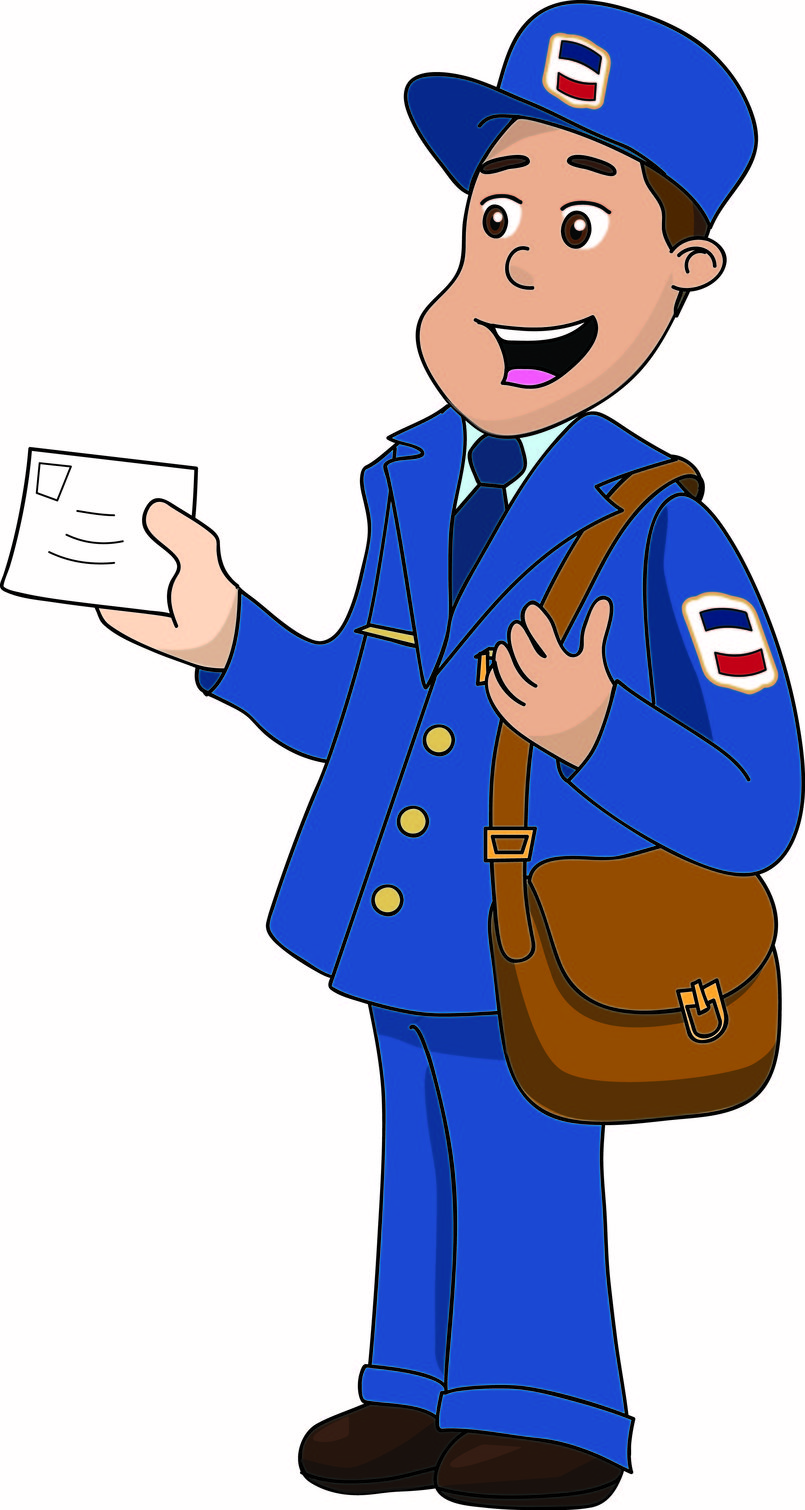 Il buon _________________☼ dà __________  e ogni ___________________ ,la sua ______________ 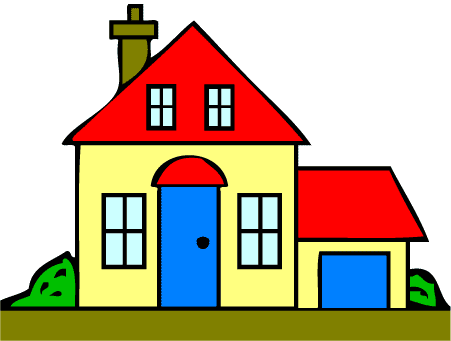 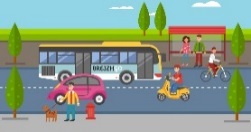 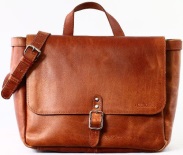 È piena di saluti, ________________e allegria. Porta sempre______, 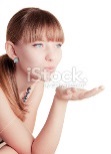 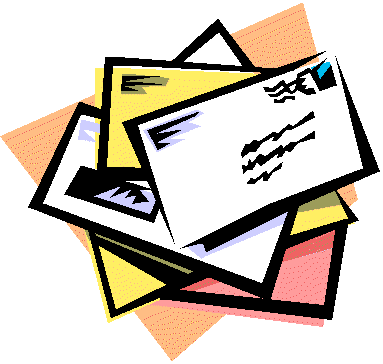 _____________ e ________________; ogni giorno  ____________,_______________________ e ___________________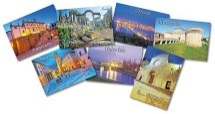 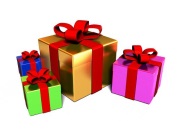 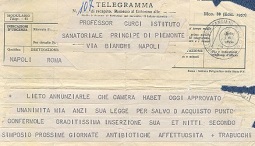 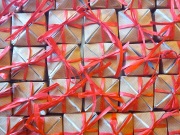 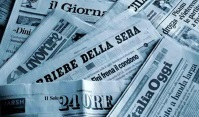 ____________________ o _______________________ lui va dritto,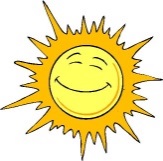 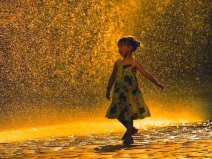 tutto serio passa il suo _______________.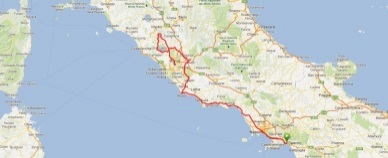 In______________ e _______________ suona i_________, non è strano se ai ____________ non piacciono i suoi giocherelli. Ora dite, amici miei, chi può essere tra quelli?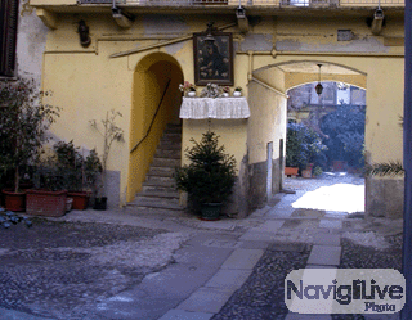 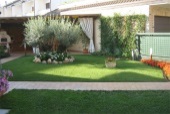 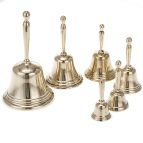 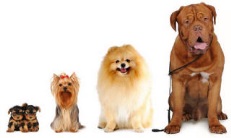 Na 61.stranici udžbenika pročitati tekst Riccardo deve stare a dieta (Riccardo mora biti na dijeti) i odgovoriti na pitanja.Perche Riccardo deve stare a dieta?Perche ha mal di pancia?Cosa prepara la mamma? Il verbo DOVERE – morati Io devo – ja moramTu devi – ti morašLui/Lei deve – on/ona moraNoi dobbiamo – mi moramoVoi dovete – vi morateLoro devono – oni morajuPrepisati glagol u bilježnicuGlagol dovere napisati u futuru (Io dovro' – ja ću morati, tu…………) i perfektu (Io ho dovuto – ja sam morao , tu……………….)